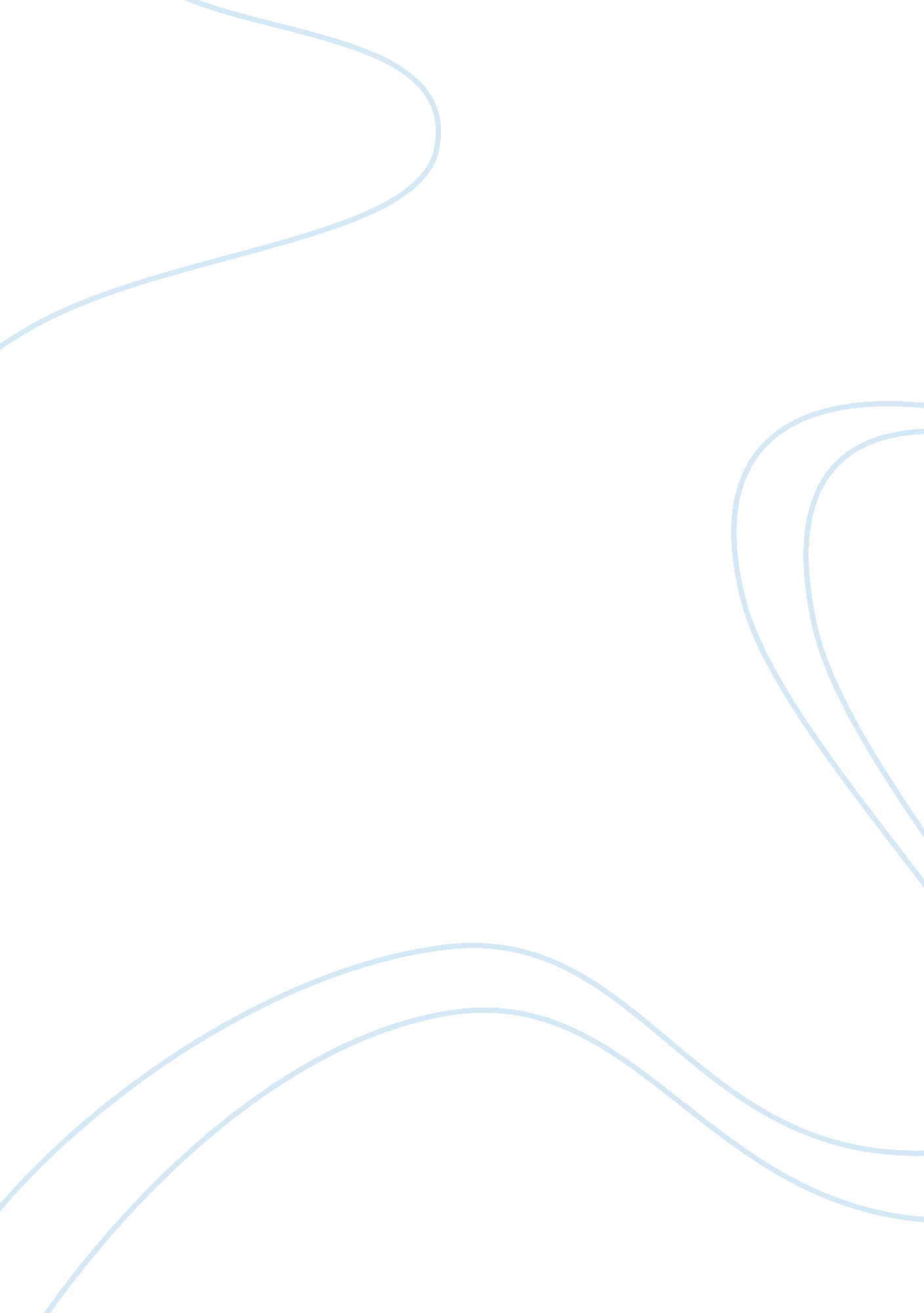 Case study on communication in nursingBusiness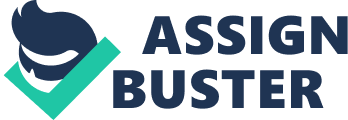 Communication in Nursing Practice Case Study: Communication is the process of interchange of information between two or more people. When communication occurs at hospital between a nurse and a patient, one can speak aboutcommunication in nursing practice. Obviously, the process of the patient’s recovery is often long and requires a complex approach, because the individual suffers not just from the physical pain or a disease, but on the psychological pressure. The psychological pressure occurs when the person has to spend time at the unfamiliar institution under the constant observation of healthcare providers. In this case communication and friendly support becomes very important for the rapid recovery of the patient and his emotional wellbeing. The support and communication at a hospital are provided by nurses, who have received the appropriate education and are trained to provide patients with the required mental and physical aid. The primary duty of every nurse is to provide the patient with the warm and friendly atmosphere at hospital. When the patient sees that someone cares about his life, disease and recovery, his health improves faster and he does not feel abandoned. A nurse has to be friendly, ask about the patient’s health, pay attention to the visible improvement of one’s health in order to encourage the patient’s recovery. In general, a nurse should be a psychologist with the practical skills of a physicist. The nurse must not promise that she will do something if she is not going to keep her words, otherwise the patient will not believe in the success of the process of the recovery. The nurse is supposed to be attentive and explain what and why she is doing something in order to maintain friendly communication and involve the patient into the process of his treatment. Communication in nursing carries a psychological value, because without the warm and friendly conversation with the patient, the process of the recovery becomes more complicated as the patient feels abandoned and useless. The student who is interested in the peculiarities of communication in nursing is able to observe the problem in detail and prepare a case study about the patient suggested by the professor. It is wise to research the case site, the personality of the patient, the type of communication between him and nurses and think about the case and effect of the existing problem which requires the student’s creative solution. Obviously, when the student is not enough trained in the issues of writing a professional case study, he faces problems and requires additional help in this process. A free example case study on communication in nursing can be very helpful in this occasion. The writer who shares his knowledge and experience with students providing them with a free sample case study on communication skills nursing is surely worth attention of the young person who wants to learn something new about writing. 